ПРОЄКТМіністерство освіти і науки УкраїниКиївський національний університет технологій та дизайнузатвердженоРішення Вченої ради КНУТДвід «___» _______ 20___ р. протокол № ___ Голова Вченої ради _____________________ Іван ГРИЩЕНКОВведено в дію наказом ректора від «___» _____________ 20___ р. № _____  освітньо-наукова ПрограмаМАРКЕТИНГРівень вищої освіти                                                    третій (освітньо-науковий)Ступінь вищої освіти                                                 доктор філософіїГалузь знань                                                                07 Управління та адмініструванняСпеціальність                                                            075 Маркетинг		Кваліфікація 					             доктор філософії з маркетингуКиїв 2024 р.Лист погодженняОсвітньо-наукової програми МаркетингРівень вищої освіти третій (освітньо-науковий)Ступінь вищої освіти  доктор філософії Галузь знань 07 Управління та адміністрування Спеціальність 075 МаркетингПроректор _______________   _______________________   Людмила ГАНУЩАК-ЄФІМЕНКО(дата)					Директор НМЦУПФ _______________   _______________________   Олена ГРИГОРЕВСЬКА(дата)					Схвалено Вченою радою факультету управління та бізнес-дизайнувід «____» ____________________ 20___ року, протокол № ____Декан факультету  управління та бізнес-дизайну____________ _______________________   Олександра ОЛЬШАНСЬКА(дата)		(підпис)			Керівник міжнародного інституту  аспірантури і докторантури _______________   _______________________   Світлана АРАБУЛІ(дата)			(підпис)			Обговорено та рекомендовано на засіданні кафедри маркетингу та комунікаційного дизайну «____» ____________________ 20___ року, протокол від № ____Завідувач кафедри  маркетингу та комунікаційного дизайну____________ _______________________  Олена ЄВСЕЙЦЕВА(дата)		(підпис)			 ПередмоваРОЗРОБЛЕНО: Київський національний університет технологій та дизайнурозробники: РЕЦЕНЗІЇ ЗОВНІШНІХ СТЕЙКХОЛДЕРІВ**:_____________________________________________________________(ПІБ, посада, назва організації)_____________________________________________________________(ПІБ, посада, назва організації)_____________________________________________________________(ПІБ, посада, назва організації)Профіль освітньо-наукової програми МАРКЕТИНГПерелік освітніх компонентів освітньо-наукової програми та їх логічна послідовністьПерелік освітніх компонентів освітньо-наукової програми третього рівня вищої освітиЗміст наукової складової освітньо-наукової програми третього (освітньо-наукового) рівня вищої освітиПошук наукових джерел та їх опрацювання. Визначення основних завдань дисертаційної роботи. Вибір оптимальних теоретичних чи/та експериментальних методів для їх розв’язання. Напрацювання даних, обробка та аналіз отриманих результатів. Корекція початкових гіпотез та завдань у відповідності до результатів аналізу. Підготовка наукових результатів до публікації. Апробація наукових результатів на наукових конференціях різних рівнів. Узагальнення результатів дослідження. Остаточне визначення кола проблем, що будуть розглянуті в дисертаційній роботі, встановлення місця дослідження в контексті результатів інших авторів. Формування висновків і рекомендацій. Оформлення роботи та подання до захисту. Захист дисертації.Дисертація подається до захисту у вигляді спеціально підготовленого рукопису. Дисертація повинна містити нові науково обґрунтовані результати проведених здобувачем досліджень, які виконують конкретне наукове завдання, що має вагоме значення для галузі знань 07 Управління та адміністрування.Обсяг основного тексту дисертації – 6,5-9 авторських аркушів.Дисертація може бути виконана державною або англійською мовою.Дисертація має бути оформлена відповідно до вимог, встановлених МОН України.Наукові результати дисертації повинні бути висвітлені не менше ніж у трьох наукових публікаціях здобувача. До таких наукових публікацій зараховуються:статті у наукових виданнях, включених на дату опублікування до переліку наукових фахових видань України. Якщо число співавторів у такій статті (разом із здобувачем) становить більше двох осіб, така стаття прирівнюється до 0,5 публікації (крім публікацій, визначених підпунктом 2);статті у періодичних наукових виданнях, проіндексованих у базах даних Web of Science Core Collection та/або Scopus (крім видань держави, визнаної Верховною Радою України державою-агресором);не більше одного патенту на винахід, що пройшов кваліфікаційну експертизу та безпосередньо стосується наукових результатів дисертації, що прирівнюється до однієї наукової публікації;одноосібні монографії, що рекомендовані до друку Вченою радою університету та пройшли рецензування, крім одноосібних монографій, виданих у державі, визнаній Верховною Радою України державою-агресором. До одноосібних монографій прирівнюються одноосібні розділи у колективних монографіях за тих же умов.Стаття у виданні, віднесеному до першого – третього квартилів (Q1–Q3) відповідно до класифікації SCImago Journal and Country Rank або Journal Citation Reports, чи одноосібна монографія, що відповідає зазначеним вимогам, прирівнюється до двох наукових публікацій.Належність наукового видання до першого – третього квартилів (Q1–Q3) відповідно до класифікації SCImago Journal and Country Rank або Journal Citation Reports визначається згідно з рейтингом у році, в якому опублікована відповідна публікація здобувача або у разі, коли рейтинг за відповідний рік не опублікований на дату утворення разової ради, згідно з останнім опублікованим рейтингом.Статті зараховуються за темою дисертації лише за наявності у них активного ідентифікатора DOI (Digital Object Identifier), крім публікацій, що містять інформацію, віднесену до державної таємниці, або інформацію для службового користування.Статті зараховуються за темою дисертації за умови обґрунтування отриманих наукових результатів відповідно до мети статті (поставленого завдання) та висновків, а також опублікування не більше ніж однієї статті в одному випуску (номері) наукового видання.Не вважається самоплагіатом використання здобувачем своїх наукових праць у тексті дисертації без посилання на ці праці, якщо вони попередньо опубліковані з метою висвітлення в них основних наукових результатів дисертації та вказані здобувачем в анотації дисертації.2.2 Структурно-логічна схема підготовки доктора філософії за освітньо-науковою програмою МАРКЕТИНГза спеціальністю 075 Маркетинг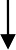 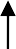 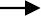 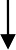 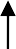 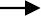 Іноземна мова для академічних цілейІнноваційний маркетингДисертаціяФорма атестації здобувачів вищої освітиМатриця відповідності програмних компетентностей компонентам освітньо-наукової програмиМатриця забезпечення програмних результатів навчання відповідними компонентами освітньо-наукової програмиГрупа забезпечення освітньої програми*ПІБ, науковий ступінь, вчене звання, посадаПідписДата1234Гарант освітньої програми***  Бебко С.В., доктор економічних наук, доцент, професор кафедри маркетингу та комунікаційного дизайнуРобоча групаЄвсейцева О.С., кандидат економічних   наук, доцент, завідувач кафедри маркетингу та комунікаційного дизайнуРобоча групаЧернявська О.В., кандидат економічних   наук, професор, професор кафедри маркетингу та комунікаційного дизайну1.1 – Загальна інформація1.1 – Загальна інформація1.1 – Загальна інформаціяПовна назва закладу вищої освіти та структурногопідрозділуПовна назва закладу вищої освіти та структурногопідрозділуКиївський національний університет технологій та дизайну Кафедра маркетингу та комунікаційного дизайнуРівень вищої освітиРівень вищої освітиТретій (освітньо-науковий)Освітня кваліфікаціяОсвітня кваліфікаціяДоктор філософії з маркетингуКваліфікація в дипломіКваліфікація в дипломіСтупінь вищої освіти – доктор філософіїГалузь знань - 07 Управління та адміністрування Спеціальність – 075 МаркетингТип диплому та обсяг освітньої програмиТип диплому та обсяг освітньої програмиДиплом доктора філософії, одиничний, 48 кредитів ЄКТСНаявність акредитаціїНаявність акредитації-Цикл/рівеньЦикл/рівеньНаціональна рамка кваліфікацій України – 8 рівеньПередумовиПередумовиСтупінь магістра (ОКР спеціаліста)Мова(и) викладанняМова(и) викладанняУкраїнськаСтрок дії сертифіката проакредитацію освітньої програмиСтрок дії сертифіката проакредитацію освітньої програми-Інтернет-адреса постійного розміщення опису освітньої програмиІнтернет-адреса постійного розміщення опису освітньої програмиhttp://knutd.edu.ua/ekts/1.2 – Мета освітньої програми1.2 – Мета освітньої програми1.2 – Мета освітньої програмиПідготовка висококваліфікованих конкурентоспроможних фахівців ступеня доктора філософії, які здатні продукувати нові ідеї, розв’язувати комплексні  проблеми  у професійній та дослідно-інноваційній  діяльності у сфері маркетингу, застосовувати  методологію наукової та педагогічної діяльності, здійснювати власні наукові  дослідження, результати яких мають наукову новизну, теоретичне та практичне значення.Підготовка висококваліфікованих конкурентоспроможних фахівців ступеня доктора філософії, які здатні продукувати нові ідеї, розв’язувати комплексні  проблеми  у професійній та дослідно-інноваційній  діяльності у сфері маркетингу, застосовувати  методологію наукової та педагогічної діяльності, здійснювати власні наукові  дослідження, результати яких мають наукову новизну, теоретичне та практичне значення.Підготовка висококваліфікованих конкурентоспроможних фахівців ступеня доктора філософії, які здатні продукувати нові ідеї, розв’язувати комплексні  проблеми  у професійній та дослідно-інноваційній  діяльності у сфері маркетингу, застосовувати  методологію наукової та педагогічної діяльності, здійснювати власні наукові  дослідження, результати яких мають наукову новизну, теоретичне та практичне значення.1.3 – Характеристика освітньої програми1.3 – Характеристика освітньої програми1.3 – Характеристика освітньої програмиПредметна областьЗгідно зі Стандартом зі спеціальності:Об’єкт діяльності: маркетингова діяльність як форма взаємодії суб’єктів ринкових відносин для задоволення ïx економічних та соціальних інтересів.Цілі навчання: набуття здатності розв’язувати комплексні проблеми професійної та/або дослідницько-інноваційної діяльності у сфері сучасного маркетингу, що передбачає глибоке переосмислення наявних та створення нових цілісних знань та/або професійної практики; здійснення науково-педагогічної діяльності.Теоретичний зміст предметної області: сучасні маркетингові концепції управління бізнесом; понятійно-категорійний апарат, принципи, функції, концепції маркетингу та ïx історичні передумови; специфіка діяльності ринкових суб’єктів у різних сферах та на різних типах ринків; зміст маркетингової діяльності, розроблення маркетингових стратегій та формування управлінських рішень у сфері маркетингу.Методи, методики та технології: загальнонаукові та спеціальні методи, професійні методики i технології забезпечення ефективної інноваційної маркетингової та провадження науково-дослідної i педагогічної діяльності; методи аналізу даних із використаннямсучасних цифрових технологій.Згідно зі Стандартом зі спеціальності:Об’єкт діяльності: маркетингова діяльність як форма взаємодії суб’єктів ринкових відносин для задоволення ïx економічних та соціальних інтересів.Цілі навчання: набуття здатності розв’язувати комплексні проблеми професійної та/або дослідницько-інноваційної діяльності у сфері сучасного маркетингу, що передбачає глибоке переосмислення наявних та створення нових цілісних знань та/або професійної практики; здійснення науково-педагогічної діяльності.Теоретичний зміст предметної області: сучасні маркетингові концепції управління бізнесом; понятійно-категорійний апарат, принципи, функції, концепції маркетингу та ïx історичні передумови; специфіка діяльності ринкових суб’єктів у різних сферах та на різних типах ринків; зміст маркетингової діяльності, розроблення маркетингових стратегій та формування управлінських рішень у сфері маркетингу.Методи, методики та технології: загальнонаукові та спеціальні методи, професійні методики i технології забезпечення ефективної інноваційної маркетингової та провадження науково-дослідної i педагогічної діяльності; методи аналізу даних із використаннямсучасних цифрових технологій.Інструменти та обладнання: сучасні універсальні i спеціалізовані інформаційні та комунікаційні системи, програмні продукти, необхідні для наукових досліджень, прийняття та провадженняінноваційної маркетингової діяльності.Інструменти та обладнання: сучасні універсальні i спеціалізовані інформаційні та комунікаційні системи, програмні продукти, необхідні для наукових досліджень, прийняття та провадженняінноваційної маркетингової діяльності.Орієнтація освітньої програмиОсвітньо-наукова для підготовки доктора філософіїОсвітньо-наукова для підготовки доктора філософіїОсновний фокусосвітньої програмиАкцент робиться на формуванні та розвитку професійних компетентностей у сфері маркетингової та науково-педагогічної діяльності; вивченні теоретичних та методичних положень, організаційних та практичних інструментів за рахунок поглиблених проблемно-орієнтованих лекційних курсів, практичних занять тасамостійної науково-дослідної роботиАкцент робиться на формуванні та розвитку професійних компетентностей у сфері маркетингової та науково-педагогічної діяльності; вивченні теоретичних та методичних положень, організаційних та практичних інструментів за рахунок поглиблених проблемно-орієнтованих лекційних курсів, практичних занять тасамостійної науково-дослідної роботиОсобливостіосвітньої програмиПрограма включає в себе широкий спектр загальнонаукових i спецiалізованих аналітичних методів, принципiв і прийомiв та технік наукових дослiджень, з врахуванням останніх світових досягнень в галузі маркетингу, а також сучасних універсальних та спеціалізованих інформаційних систем і програмних продуктів, необхідних  для  проведення  оригінальних  наукових  досліджень,розробоки та впровадження маркетингових бізнес-рішеньПрограма включає в себе широкий спектр загальнонаукових i спецiалізованих аналітичних методів, принципiв і прийомiв та технік наукових дослiджень, з врахуванням останніх світових досягнень в галузі маркетингу, а також сучасних універсальних та спеціалізованих інформаційних систем і програмних продуктів, необхідних  для  проведення  оригінальних  наукових  досліджень,розробоки та впровадження маркетингових бізнес-рішень1.4 – Придатність випускників до працевлаштування та подальшого навчання1.4 – Придатність випускників до працевлаштування та подальшого навчання1.4 – Придатність випускників до працевлаштування та подальшого навчанняАкадемічні прававипускникаПраво здобуття наукового ступеня доктора наук та додатковихкваліфікацій у системі освіти дорослихПраво здобуття наукового ступеня доктора наук та додатковихкваліфікацій у системі освіти дорослихПрацевлаштування випускниківПрацевлаштування на посадах наукових і науково-педагогічних працівників у наукових установах і закладах вищої освіти, посадах експертів,  консультантів,  аналітиків,  тощо  в  установах  таорганізаціяхПрацевлаштування на посадах наукових і науково-педагогічних працівників у наукових установах і закладах вищої освіти, посадах експертів,  консультантів,  аналітиків,  тощо  в  установах  таорганізаціях1.5 – Викладання та оцінювання1.5 – Викладання та оцінювання1.5 – Викладання та оцінюванняВикладання та навчанняВикористовується студентоцентрований та проблемноорієнтований підходи, самонавчання, навчання через педагогічну практику, консультування провідних науковців та фахівців у сфері маркетингу. Система методів навчання базується на принципах цілеспрямованості та активної безпосередньої участі науково- педагогічного працівника і здобувача вищої освіти (бінарності).Опрацювання результатів досліджень у глобальних наукометричних базах даних.Форми організації освітнього процесу: лекція, практичне заняття, практична підготовка, самостійна робота, консультація.Використовується студентоцентрований та проблемноорієнтований підходи, самонавчання, навчання через педагогічну практику, консультування провідних науковців та фахівців у сфері маркетингу. Система методів навчання базується на принципах цілеспрямованості та активної безпосередньої участі науково- педагогічного працівника і здобувача вищої освіти (бінарності).Опрацювання результатів досліджень у глобальних наукометричних базах даних.Форми організації освітнього процесу: лекція, практичне заняття, практична підготовка, самостійна робота, консультація.ОцінюванняЕкзамени, заліки, тести, презентації, усні опитування, звіти.Екзамени, заліки, тести, презентації, усні опитування, звіти.1-6 – Програмні компетентності1-6 – Програмні компетентності1-6 – Програмні компетентностіІнтегральна компетентність (ІК)Здатність продукувати нові ідеї, розв’язувати комплексні проблеми професійної або досліднецько-інноваційної діяльності у сфері маркетингу, застосувати методологію наукової та педагогічної діяльності, а також проводити власні наукові дослідження, результати яких мають наукову новизну, теоретичне та практичнезначення.Здатність продукувати нові ідеї, розв’язувати комплексні проблеми професійної або досліднецько-інноваційної діяльності у сфері маркетингу, застосувати методологію наукової та педагогічної діяльності, а також проводити власні наукові дослідження, результати яких мають наукову новизну, теоретичне та практичнезначення.Загальні компетентності (ЗК)ЗК 1Здатність до абстрактного мислення, аналізу та синтезу.Загальні компетентності (ЗК)ЗК 2Здатність до пошуку, оброблення та аналізу інформації зрізних джерел.Загальні компетентності (ЗК)ЗК 3Здатність працювати в міжнародному контексті.Загальні компетентності (ЗК)ЗК 4Здатність розв’язувати комплексні проблеми у сфері маркетингу на основі системного наукового світогляду та загального культурного кругозору із дотриманням принципів професійної етики та академічної доброчесності.Фахові компетентності (ФК)Фахові компетентності (ФК)ФК 1Здатність планувати i виконувати оригінальні дослідження, досягати наукових результатів, які створюють нові знання у теорії,  методології  i  практиці  сучасного  маркетингу  тадотичних до нього міждисциплінарних напрямах.Фахові компетентності (ФК)Фахові компетентності (ФК)ФК 2Здатність усно i письмово презентувати та обговорювати результати наукових досліджень та інноваційних розробокукраїнською	та	іноземною	мовами,	глибоке	розуміння іншомовних наукових текстів за напрямом досліджень.Фахові компетентності (ФК)Фахові компетентності (ФК)ФК 3Здатність застосовувати сучасні методи та інструменти маркетингу, цифрові технології, ресурси та економіко- математичні методи i моделі у науковій та педагогічноїдіяльності.Фахові компетентності (ФК)Фахові компетентності (ФК)ФК 4Здатність	здійснювати	науково-педагогічну	діяльність	увищій освіті.Фахові компетентності (ФК)Фахові компетентності (ФК)ФК 5Здатність до провадження науково-організаційної діяльностіта управління науково-дослідницькими проектами.Фахові компетентності (ФК)Фахові компетентності (ФК)ФК 6Здатність до критичного переосмисленняi розвитку сучасної теорії, методології та практики маркетингу в ході проведеннявласних оригінальних наукових досліджень.Фахові компетентності (ФК)Фахові компетентності (ФК)ФК 7Здатність до виявлення i формалізації закономірностей розвитку cy6’ектів ринкових відносин на основі фундаментальних та прикладних досліджень, розроблення рекомендацій щодо підвищення ефективності маркетинговихсистем.Фахові компетентності (ФК)Фахові компетентності (ФК)ФК 8Здатність виявляти, ставити i вирішувати проблеми дослідницького характеру в сфері маркетингу, оцінювати та забезпечувати якість виконуваних досліджень та публікацію ïx результатів у профільних фахових вітчизняних i зарубіжних виданнях, що входять до міжнародних наукометричних баз даних.1.7 – Програмні результати навчання1.7 – Програмні результати навчання1.7 – Програмні результати навчання1.7 – Програмні результати навчанняПРН 1Мати передові концептуальні та методологічні знання з маркетингу i дотичних предметних галузей, а також дослідницькі навички, достатні для проведення наукових  i  прикладних  досліджень  на  рівні  останніх  світових  досягнень  звідповідного напряму, отримання нових знань та/або здійснення інновацій.Мати передові концептуальні та методологічні знання з маркетингу i дотичних предметних галузей, а також дослідницькі навички, достатні для проведення наукових  i  прикладних  досліджень  на  рівні  останніх  світових  досягнень  звідповідного напряму, отримання нових знань та/або здійснення інновацій.Мати передові концептуальні та методологічні знання з маркетингу i дотичних предметних галузей, а також дослідницькі навички, достатні для проведення наукових  i  прикладних  досліджень  на  рівні  останніх  світових  досягнень  звідповідного напряму, отримання нових знань та/або здійснення інновацій.ПРН 2Розробляти	та	реалізовувати	наукові	та/або	інноваційні	проекти,	які	дають можливість переосмислити наявне та створити нове цілісне знання та/або професійнупрактику i розв’язувати значущі наукові та технологічні проблеми маркетингу з урахуванням соціальних. економічних та правових аспектів.Розробляти	та	реалізовувати	наукові	та/або	інноваційні	проекти,	які	дають можливість переосмислити наявне та створити нове цілісне знання та/або професійнупрактику i розв’язувати значущі наукові та технологічні проблеми маркетингу з урахуванням соціальних. економічних та правових аспектів.Розробляти	та	реалізовувати	наукові	та/або	інноваційні	проекти,	які	дають можливість переосмислити наявне та створити нове цілісне знання та/або професійнупрактику i розв’язувати значущі наукові та технологічні проблеми маркетингу з урахуванням соціальних. економічних та правових аспектів.ПРН 3Формулювати i перевіряти гіпотези; використовувати для обґрунтування висновків належні  докази,  зокрема,  результати  теоретичного  аналізу,  експериментальнихдосліджень i математичного та/або комп’ютерного моделювання, наявні літературні дані.Формулювати i перевіряти гіпотези; використовувати для обґрунтування висновків належні  докази,  зокрема,  результати  теоретичного  аналізу,  експериментальнихдосліджень i математичного та/або комп’ютерного моделювання, наявні літературні дані.Формулювати i перевіряти гіпотези; використовувати для обґрунтування висновків належні  докази,  зокрема,  результати  теоретичного  аналізу,  експериментальнихдосліджень i математичного та/або комп’ютерного моделювання, наявні літературні дані.ПРН 4Глибоко розуміти та імплементувати загальні принципи та методи маркетингової науки,  а  також  методологію  наукових  досліджень,  застосувати  ïx  у  власнихдослідженнях та у викладацькій діяльності.Глибоко розуміти та імплементувати загальні принципи та методи маркетингової науки,  а  також  методологію  наукових  досліджень,  застосувати  ïx  у  власнихдослідженнях та у викладацькій діяльності.Глибоко розуміти та імплементувати загальні принципи та методи маркетингової науки,  а  також  методологію  наукових  досліджень,  застосувати  ïx  у  власнихдослідженнях та у викладацькій діяльності.ПРН 5Представляти та оприлюднювати результати самосійних оригінальних наукових досліджень, які мають наукову новизну, теоретичне та практичне значення з дотриманням належної академічної доброчесності, а також демонструвати володінняметодологію викладання професійно-орієнтованих дисциплін i нести відповідальність за навчання інших.Представляти та оприлюднювати результати самосійних оригінальних наукових досліджень, які мають наукову новизну, теоретичне та практичне значення з дотриманням належної академічної доброчесності, а також демонструвати володінняметодологію викладання професійно-орієнтованих дисциплін i нести відповідальність за навчання інших.Представляти та оприлюднювати результати самосійних оригінальних наукових досліджень, які мають наукову новизну, теоретичне та практичне значення з дотриманням належної академічної доброчесності, а також демонструвати володінняметодологію викладання професійно-орієнтованих дисциплін i нести відповідальність за навчання інших.ПРН 6Планувати i виконувати емпіричні та/або теоретичні дослідження з маркетингу та дотичних міждисциплінарних напрямів з використанням сучасних інструментів та дотриманням норм професійної i академічної етики, критично аналізувати результати власних досліджень i результати інших дослідників у контексті усього комплексусучасних знань щодо досліджуваної проблеми.Планувати i виконувати емпіричні та/або теоретичні дослідження з маркетингу та дотичних міждисциплінарних напрямів з використанням сучасних інструментів та дотриманням норм професійної i академічної етики, критично аналізувати результати власних досліджень i результати інших дослідників у контексті усього комплексусучасних знань щодо досліджуваної проблеми.ПРН 7Вільно презентувати та обговорювати з фахівцями i нефахівцями результати досліджень, наукові та прикладні проблеми маркетингу державною та іноземною мовами, оприлюднювати результати досліджень у наукових публікаціях у провіднихміжнародних наукових виданнях.Вільно презентувати та обговорювати з фахівцями i нефахівцями результати досліджень, наукові та прикладні проблеми маркетингу державною та іноземною мовами, оприлюднювати результати досліджень у наукових публікаціях у провіднихміжнародних наукових виданнях.ПРН 8Застосовувати сучасні інструменти i технології пошуку, оброблення та аналізу інформації, зокрема методи аналізу даних великого обсягу та/або складної структури,спеціалізовані бази даних та інформаційні системи.Застосовувати сучасні інструменти i технології пошуку, оброблення та аналізу інформації, зокрема методи аналізу даних великого обсягу та/або складної структури,спеціалізовані бази даних та інформаційні системи.ПРН 9Організовувати i здійснювати освітній процес у сфері маркетингу, його наукове.навчально-методичне та нормативне забезпечення.Організовувати i здійснювати освітній процес у сфері маркетингу, його наукове.навчально-методичне та нормативне забезпечення.1.8 – Ресурсне забезпечення реалізації програми1.8 – Ресурсне забезпечення реалізації програми1.8 – Ресурсне забезпечення реалізації програмиКадровезабезпеченняКадровезабезпеченняВсі науково-педагогічні працівники, що забезпечують освітню програму за кваліфікацією, відповідають профілю і напряму освітніх компонентів, що викладаються; мають необхідний стаж науково-педагогічної роботи та досвід практичної роботи. В процесі організації навчання залучаютьсяпрофесіонали з досвідом дослідницької/ управлінської/ інноваційної/ творчої роботи та/або роботи за фахом.Матеріально- технічнезабезпеченняМатеріально- технічнезабезпеченняМатеріально-технічне забезпечення дозволяє повністю забезпечити освітній процес протягом всього циклу підготовки за освітньою програмою.   Стан   приміщень   засвідчено   санітарно-технічнимипаспортами, що відповідають чинним нормативним актам.Інформаційне та навчально-методичнезабезпеченняІнформаційне та навчально-методичнезабезпеченняПрограма повністю забезпечена навчально-методичним комплексом з усіх компонентів освітньої програми, наявність яких представлена у модульному середовищі освітнього процесу Університету.1.9 – Академічна мобільність1.9 – Академічна мобільність1.9 – Академічна мобільністьВнутрішняакадемічна мобільністьВнутрішняакадемічна мобільністьПередбачає можливість академічної мобільності,	що забезпечують набуття загальних та/або фахових компетентностей.Міжнародна академічна мобільністьМіжнародна академічна мобільністьПрограма розвиває перспективи участі та стажування у науково- дослідних проєктах та програмах академічної мобільності за кордоном Словацька Республіка, Республіка Польща, Азербайджанська Республіка,Італійська Республіка, Естонська Республіка.Навчання іноземнихздобувачів вищої освітиНавчання іноземнихздобувачів вищої освітиНавчання	іноземних	здобувачів	вищої	освіти	здійснюється	за акредитованими освітніми програмами.КодКомпоненти освітньої програми (навчальні дисципліни, практика)Кількість кредитівФормапідсумкового контролю1234Обов’язкові компоненти освітньої програмиОбов’язкові компоненти освітньої програмиОбов’язкові компоненти освітньої програмиОбов’язкові компоненти освітньої програмиОК 1Філософія науки і методологія досліджень3екзаменОК 2Іноземна мова для академічних цілей8екзаменОК 3Інформаційно-комунікаційні технології в науковихдослідженнях3залікОК 4Інтелектуальна власність та комерціалізаціянаукових досліджень3залікОК 5Педагогічна майстерність у вищій школі3залікОК 6Інноваційний маркетинг4екзаменОК 7Моделювання бізнес-рішень у маркетингу4екзаменОК 8Формування маркетингових стратегій в бізнесі4екзаменОК 9Педагогічна практика4залікЗагальний обсяг обов’язкових освітніх компонентівЗагальний обсяг обов’язкових освітніх компонентів3636Вибіркові компоненти освітньої програмиВибіркові компоненти освітньої програмиВибіркові компоненти освітньої програмиВибіркові компоненти освітньої програмиДВВДисципліни вільного вибору аспіранта12залікЗАГАЛЬНИЙ ОБСЯГ ОСВІТНЬОЇ ПРОГРАМИЗАГАЛЬНИЙ ОБСЯГ ОСВІТНЬОЇ ПРОГРАМИ4848Форми атестації здобувачів вищої освітиАтестація	здобувачів	освітнього	рівня	доктора	філософіїздійснюється у формі публічного захисту дисертації.Вимоги до дисертації на здобуття ступеня доктора філософіїДисертація на здобуття ступеня доктора філософії є самостійним розгорнутим дослідженням, яке пропонує розв’язання конкретної наукової задачі в сфері сучасного маркетингу або не межі з іншими спеціальностями, результати якого мають наукову новизну, теоретичне та практичне значення, становлять оригінальний внесок у розвиток відповідної спеціальності та оприлюднені у наукових публікаціях в рецензованих наукових виданнях.Дисертація не повинна містити академічного плагіату, фальсифікації, фабрикації.Дисертація має бути розміщена на сайті закладу вищої освіти.ІКЗК 1ЗК 2ЗК 3ЗК 4ФК 1ФК 2ФК 3ФК 4ФК 5ФК 6ФК 7ФК 8ОК 1*******ОК 2****ОК 3*******ОК 4****ОК 5*********ОК 6********ОК 7********ОК 8*********ОК 9***ПРН 1ПРН 2ПРН 3ПРН 4ПРН 5ПРН 6ПРН 7ПРН 8ПРН 9ОК 1******ОК 2*******ОК 3****ОК 4*****ОК 5**ОК 6*******ОК 7****ОК 8****ОК 9***